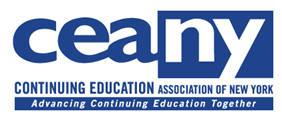 Region East MeetingMay 4, 2018Herkimer CollegeRobert McLaughlin College Center, room 282/283Agenda9:30 – Sign in, Morning Refreshments10:00 a.m. – Herkimer College Welcome: President, Dr. Cathleen McColgin10:05 a.m. – CEANY Welcome: President, Jill Pippin10:15 a.m. – Educational Opportunity Centers: Student Empowerment, Developmental                          Education and Middle Skill Sets*Susan C. Perkins, Ph.D., Director of Programs and Services, University Center for Academic and Workforce Development (UCAWD), SUNY System Administration11:30 a.m. – Exploring Micro-Credentials and Badges* Jill Pippin, Dean of Extended Learning, SUNY Oswego; CEANY President12:30 p.m. – Lunch Served1:00 p.m. – Round table Sharing and Networking2:00 p.m. – Closing Remarks – Jill Pippin, Carolyn DeJohn